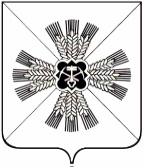 КЕМЕРОВСКАЯ ОБЛАСТЬ АДМИНИСТРАЦИЯ ПРОМЫШЛЕННОВСКОГО МУНИЦИПАЛЬНОГО ОКРУГАПОСТАНОВЛЕНИЕот «08»  июня 2021 г. 1041-П пгт. ПромышленнаяО проведении осмотров зданий, сооружений в целях оценки их технического состояния и надлежащего технического обслуживания в соответствии с требованиями технических регламентов к конструктивным и другим характеристикам надежности и безопасности объектовНа основании Федерального закона от 06.10.2003 № 131-ФЗ                        «Об общих принципах организации местного самоуправления в Российской Федерации», статьи 55.24 Градостроительного кодекса Российской Федерации, Устава муниципального образования Промышленновский муниципальный округ Кемеровской области - Кузбасса, решения Совета народных депутатов Промышленновского муниципального округа от 30.04.2020 № 116                                      «Об утверждении порядка проведения осмотров зданий, сооружений в целях оценки их технического состояния и надлежащего технического обслуживания в соответствии с требованиями технических регламентов                     к конструктивным и другим характеристикам надежности и безопасности объектов, расположенных на территории муниципального образования Промышленновский муниципальный округ», в целях оценки их технического состояния и надлежащего технического обслуживания в соответствии                        с требованиями технических регламентов к конструктивным и другим характеристикам надежности и безопасности объектов рассмотрев заявление Огурецкого А.В.:1. Провести осмотры следующих зданий:1.1. АЗС, нежилое здание площадью 17, 9 кв.м., кадастровый номер 42:11:0117023:143; 1.2. зерносклад № 5, нежилое здание площадью 1197,9 кв.м., кадастровый номер 42:11:0117023:118;1.3. здание сенного склада, нежилое здание площадью 41,9 кв.м. кадастровый номер 42:11:0117023:111;1.4. здание столярного цеха со складом пиломатериалов, нежилое здание площадью 416,6 кв.м., кадастровый номер 42:11:0117023:116;1.5. здание столярного цеха со складом пиломатериалов, нежилое здание площадью 416,6 кв.м., кадастровый номер 42:11:0117023:121;1.6. зерносклад № 3, нежилое здание площадью 1266 кв.м., кадастровый номер 42:11:0117023:117;1.7. здание цеха фасовки, нежилое здание площадью 168,3 кв.м., кадастровый номер 42:11:0117023:284;1.8. зерносклад № 1, нежилое здание площадью 1155 кв.м., кадастровый номер 42:11:0117023:115;1.9. мехточка, нежилое здание площадью 12839 кв.м., кадастровый номер42:11:0117023:112, 10.06.2021 в 10-00.2. Осмотры зданий осуществить комиссии о проведении осмотров зданий, сооружений в целях оценки их технического состояния                                      и надлежащего технического обслуживания в соответствии с требованиями технических регламентов к конструктивным и другим характеристикам надежности и безопасности объектов, расположенных на территории Промышленновского муниципального округа.3. Утвердить состав комиссии о проведении осмотров зданий, сооружений в целях оценки их технического состояния и надлежащего технического обслуживания в соответствии с требованиями технических регламентов к конструктивным и другим характеристикам надежности                       и безопасности объектов, расположенных на территории Промышленновского муниципального округа, согласно приложению                         № 1  к настоящему постановлению.4. Разместить настоящее постановление на официальном сайте администрации Промышленновского муниципального округа в сети Интернет.5. Контроль за исполнением настоящего постановления возложить                      на первого заместителя главы Промышленновского муниципального округа С.А. Федарюк.6.  Постановление вступает в силу со дня подписания.Исп. Ю.А. КрыловаТел. 74734Состав комиссии о проведении осмотров зданий, сооружений в целях оценки их технического состояния и надлежащего технического обслуживания в соответствии с требованиями технических регламентов к конструктивным и другим характеристикам надежности и безопасности объектов, расположенных на территории Промышленновского муниципального округаПредседатель комиссииЗаместитель председателя комиссииСекретарь комиссииЧлены комиссии2ГлаваПромышленновского муниципального округа Д.П. ИльинПриложение № 1к постановлению администрации Промышленновского муниципального округаот  «08» июня 2021 г. № 1041-ПФедарюк Сергей Анатольевич  - первый заместитель  главы Промышленновского муниципального округаЗарубин Артем Анатольевич   - заместитель главы Промышленновского муниципального округа - начальник Управления по жизнеобеспечению                            и строительству администрации Промышленновского муниципального округаКрылова Юлия Анатольевна   - начальник отдела по архитектуре                           и градостроительству администрации Промышленновского муниципального округаУдовиченко Наталья Викторовна- председатель комитета по управлению муниципальным имуществом администрации Промышленновского муниципального округаДзалбо Константин Валерьевич- начальник ГО, ЧС и мобилизационной подготовки администрации Промышленновского муниципального округа                                                              1Плюснин Иван Александрович- главный специалист отдела по жилищно-коммунальному хозяйству, дорожному хозяйству и благоустройству Управления                                         по жизнеобеспечению  и строительству администрации Промышленновского муниципального округаТухватуллин Сергей Ахатович - начальник Промышленновского территориального отдела Управления по жизнеобеспечения и строительству администрации Промышленновского муниципального округаШевченко Владимир Витальевич- начальник филиала Промышленновского РЭС ПО ЦЭС филиала ПАО «МРСК Сибири» - «Кузбассэнерго - РЭС»                       (по согласованию)Минаков Александр Сергеевич- генеральный директор ООО «ПКС» (по согласованию)Виданов Владимир Николаевич- директор филиала «Энергосеть»                         пгт. Промышленная ОАО «КЭнК» (по согласованию)Черданцев Эрик Юрьевич- начальник территориального отдела Роспотребнадзора по Кемеровской области в Крапивинском и Промышленновском районах (по согласованию)Участковый уполномоченный полиции- в соответствии с территориальным расположением (по согласованию)Заместитель главы Промышленновского муниципального округа        - начальник Управления по жизнеобеспечению                            и строительству администрации Промышленновского муниципального округаА.А. Зарубин